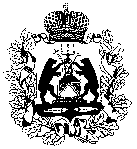 МИНИСТЕРСТВО образования Новгородской областиПРИКАЗ25.04.2018				                  		        № 441Великий  НовгородОб утверждении шкал перевода первичных баллов за выполнение экзаменационной работы в отметку по пятибалльной шкале по учебным предметам государственной итоговой аттестации по  образовательным программам основного общего образования в форме основного государственного экзамена в 2018 годуНа основании пункта 13 Порядка проведения государственной итоговой аттестации по образовательным программам  основного общего образования, утвержденного приказом Министерства образования и науки Российской Федерации от 25.12.2013 № 1394, на основании письма Федеральной службы по надзору в сфере образования и науки от 20.04.2017 № 10-248  ПРИКАЗЫВАЮ:1. Утвердить прилагаемые шкалы пересчета первичного балла за выполнение экзаменационной работы в форме основного государственного экзамена (далее ОГЭ)  по русскому языку, математике, физике, химии, биологии, географии,  обществознанию, истории, литературе, информатике и ИКТ,  иностранным языкам (английский, немецкий, французский, испанский) в отметку по пятибалльной шкале.	2. Государственному автономному образовательному учреждению дополнительного профессионального образования «Региональный институт профессионального развития» (региональный центр обработки информации) обеспечить перевод суммы первичных баллов за экзаменационные работы ОГЭ в пятибалльную систему оценивания в соответствии с утвержденными шкалами пересчета первичного балла.3. Контроль за выполнением приказа возложить на заместителя директора департамента общего образования министерства образования Новгородской области Быстрову О.В.Быстрова Ольга Владимировна 	97-43- 6323.04.2018УТВЕРЖДЕНАприказом министерства образования Новгородской областиот 25.04.2018 ________ № 441 _______________ ________1.Русский язык в форме ОГЭМаксимальное количество баллов, которое может получить участник ОГЭ за выполнение всей экзаменационной работы, – 39 баллов.Шкала пересчета суммарного балла за выполнениеэкзаменационной работы в отметку по пятибалльной шкале Рекомендуемый минимальный балл для отбора обучающихся в профильные классы средней школы – 31 (не менее 80% от общей суммы первичных баллов).2. Математика в форме ОГЭМаксимальное количество баллов, которое может получить участник ОГЭ за выполнение всей экзаменационной работы, – 32 балла. Из них – за модуль «Алгебра» – 20 баллов, за модуль «Геометрия» – 12 баллов.Рекомендуемый минимальный результат выполнения экзаменационной работы, свидетельствующий об освоении Федерального компонента образовательного стандарта в предметной области «Математика», – 8 баллов, набранные в сумме за выполнение заданий обоих модулей при условии, что из них не менее 2 баллов получено по модулю «Геометрия».Шкала пересчета суммарного балла за выполнениеэкзаменационной работы в отметку по пятибалльной шкале Результаты экзамена могут быть использованы при приеме обучающихся в профильные классы средней школы. Ориентиром при отборе в профильные классы могут быть показатели:для естественно-научного профиля: 18 баллов, из них не менее 6 баллов по геометрии;для экономического профиля: 18 баллов, из них не менее 5 баллов по геометрии;для физико-математического профиля: 19 баллов, из них не менее 7 баллов по геометрии.3. Физика в форме ОГЭМаксимальное количество баллов, которое может получить участник ОГЭ за выполнение всей экзаменационной работы, – 40 баллов.Шкала пересчета суммарного балла за выполнениеэкзаменационной работы в отметку по пятибалльной шкале Результаты экзамена могут быть использованы при приеме обучающихся в профильные классы средней школы. Ориентиром при отборе в профильные классы может быть показатель, нижняя граница которого соответствует 30 баллам.4. Химия в форме ОГЭМаксимальное количество баллов, которое может получить участник ОГЭ за выполнение всей экзаменационной работы, – 34 балла.Шкала пересчета первичного балла за выполнение экзаменационной работы по химии  в отметку по пятибалльной шкале Результаты экзамена могут быть использованы при приеме обучающихся в профильные классы средней школы. Ориентиром при отборе в профильные классы может быть показатель, нижняя граница которого соответствует 23 баллам.5. Биология в форме ОГЭМаксимальное количество баллов, которое может получить участник ОГЭ за выполнение всей экзаменационной работы, – 46 баллов.Шкала пересчета суммарного балла за выполнениеэкзаменационной работы в отметку по пятибалльной шкале Результаты экзамена могут быть использованы при приеме обучающихся в профильные классы средней школы. Ориентиром при отборе в профильные классы может быть показатель, нижняя граница которого соответствует 33 баллам.6. География в форме ОГЭМаксимальное количество баллов, которое может получить участник ОГЭ за выполнение всей экзаменационной работы, – 32 балла.Шкала пересчета суммарного балла за выполнениеэкзаменационной работы в отметку по пятибалльной шкале Результаты экзамена могут быть использованы при приеме обучающихся в профильные классы средней школы. Ориентиром при отборе в профильные классы может быть показатель, нижняя граница которого соответствует 24 баллам.7. Обществознание в форме ОГЭМаксимальное количество баллов, которое может получить участник ОГЭ за выполнение всей экзаменационной работы, – 39 баллов.Шкала пересчета первичного балла за выполнение экзаменационной работы в отметку по пятибалльной шкале Результаты экзамена могут быть использованы при приеме обучающихся в профильные классы средней школы. Ориентиром при отборе в профильные классы может быть показатель, нижняя граница которого соответствует 30 баллам.8. История в форме ОГЭМаксимальное количество баллов, которое может получить участник ОГЭ за выполнение всей экзаменационной работы, – 44 балла.Шкала пересчета суммарного балла за выполнениеэкзаменационной работы в отметку по пятибалльной шкале Результаты экзамена могут быть использованы при приеме обучающихся в профильные классы средней школы. Ориентиром при отборе в профильные классы может быть показатель, нижняя граница которого соответствует 32 баллам.9. Литература в форме ОГЭМаксимальное количество баллов, которое может получить участник ОГЭ за выполнение всей экзаменационной работы, – 29 баллов.Шкала пересчета первичного балла за выполнение экзаменационной работы в отметку по пятибалльной шкале Результаты экзамена могут быть использованы при приеме обучающихся в профильные классы средней школы. Ориентиром при отборе в профильные классы может быть показатель, нижняя граница которого соответствует 19 баллам.10. Информатика и ИКТМаксимальное количество баллов, которое может получить участник ОГЭ за выполнение всей экзаменационной работы, – 22 балла.Шкала пересчета первичного балла за выполнениеэкзаменационной работы в отметку по пятибалльной шкалеРезультаты экзамена могут быть использованы при приеме обучающихся в профильные классы средней школы. Ориентиром при отборе в профильные классы может быть показатель, нижняя граница которого соответствует 15 баллам.11. Иностранный язык (английский, немецкий,  французский, испанский)Максимальное количество баллов, которое может получить участник ОГЭ за выполнение всей экзаменационной работы, – 70 баллов.Шкала пересчета первичного балла за выполнениеэкзаменационной работы в отметку по пятибалльной шкалеРезультаты экзамена могут быть использованы при приеме обучающихся в профильные классы средней школы. Ориентиром при отборе в профильные классы может быть показатель, нижняя граница которого соответствует 56 баллам.Исполняющая обязанности министра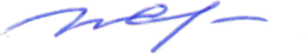 И.Л. СередюкОтметка по 
пятибалльной шкале«2»«3»«4»«5»общий балл0 - 1415 - 2425–33,из них не менее 4 баллов за грамотность (по критериям ГК1-ГК4). Если по критериям ГК1-ГК4 учащийся набрал менее 4 баллов, выставляется отметка «3»34 – 39,из них не менее 6 баллов за грамотность (по критериям ГК1-ГК4). Если по критериям ГК1-ГК4 учащийся набрал менее 6 баллов, выставляется отметка «4»Отметка по 
пятибалльной шкале«2»«3»«4»«5»суммарный балл за всю работу в целом 0 - 78 - 14 15 - 2122 – 32Отметка по 
пятибалльной шкале«2»«3»«4»«5»суммарный балл за всю работу в целом0 - 910 - 19 20 - 3031 – 40Отметка по 
пятибалльной шкале«2»«3»«4»«5»Общий балл0 - 89 - 17 18 - 26 27 - 34 Отметка по 
пятибалльной шкале«2»«3»«4»«5»суммарный балл за всю работу в целом0 - 1213 - 2526 - 3637 – 46Отметка по 
пятибалльной шкале«2»«3»«4»«5»суммарный балл за всю работу в целом0 - 1112 - 1920 - 2627 – 32Отметка по 
пятибалльной шкале«2»«3»«4»«5»Общий балл0 - 1415- 24 25 - 33 34 - 39 Отметка по 
пятибалльной шкале«2»«3»«4»«5»суммарный балл за всю работу в целом0 - 1213 - 2324 - 3435 – 44Отметка по 
пятибалльной шкале«2»«3»«4»«5»Общий балл0 – 910 – 17 18 – 24 25 – 29 Отметка по 
пятибалльной шкале«2»«3»«4»«5»Общий балл0 – 4 5 – 11 12 – 17 18 – 22 Отметка по 
пятибалльной шкале«2»«3»«4»«5»общий балл0 - 2829 - 4546 - 5859 - 70